	SÜLEYMAN DEMİREL ÜNİVERSİTESİ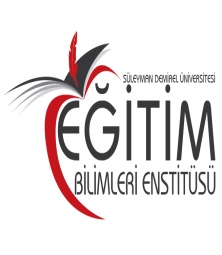 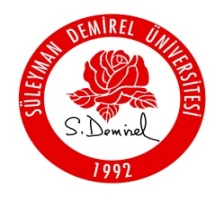 EĞİTİM BİLİMLERİ ENSTİTÜSÜMAZERETLİ KAYIT YENİLEME FORMU	SÜLEYMAN DEMİREL ÜNİVERSİTESİEĞİTİM BİLİMLERİ ENSTİTÜSÜMAZERETLİ KAYIT YENİLEME FORMU	SÜLEYMAN DEMİREL ÜNİVERSİTESİEĞİTİM BİLİMLERİ ENSTİTÜSÜMAZERETLİ KAYIT YENİLEME FORMU	SÜLEYMAN DEMİREL ÜNİVERSİTESİEĞİTİM BİLİMLERİ ENSTİTÜSÜMAZERETLİ KAYIT YENİLEME FORMUEĞİTİM BİLİMLERİ ENSTİTÜSÜ MÜDÜRLÜĞÜNE                   20….-20… eğitim öğretim yılı Güz/Bahar yarılı için yukarıda belirttiğim nedenden dolayı  kaydımı  yenileyemedim.               Mazeretimin kabul edilerek kaydımın yapılmasını saygılarımla arz ederim.                                                                                                                           Ad, Soyad, İmza                                                                                                                           Tarih:…../…./……                                                                                                                           Danışman Onayı                                                                                                                                                                    (Unvan, Ad, Soyad, İmza)                                                                                                                                                                                      …/…/2021                                    EĞİTİM BİLİMLERİ ENSTİTÜSÜ MÜDÜRLÜĞÜNE                   20….-20… eğitim öğretim yılı Güz/Bahar yarılı için yukarıda belirttiğim nedenden dolayı  kaydımı  yenileyemedim.               Mazeretimin kabul edilerek kaydımın yapılmasını saygılarımla arz ederim.                                                                                                                           Ad, Soyad, İmza                                                                                                                           Tarih:…../…./……                                                                                                                           Danışman Onayı                                                                                                                                                                    (Unvan, Ad, Soyad, İmza)                                                                                                                                                                                      …/…/2021                                    EĞİTİM BİLİMLERİ ENSTİTÜSÜ MÜDÜRLÜĞÜNE                   20….-20… eğitim öğretim yılı Güz/Bahar yarılı için yukarıda belirttiğim nedenden dolayı  kaydımı  yenileyemedim.               Mazeretimin kabul edilerek kaydımın yapılmasını saygılarımla arz ederim.                                                                                                                           Ad, Soyad, İmza                                                                                                                           Tarih:…../…./……                                                                                                                           Danışman Onayı                                                                                                                                                                    (Unvan, Ad, Soyad, İmza)                                                                                                                                                                                      …/…/2021                                    EĞİTİM BİLİMLERİ ENSTİTÜSÜ MÜDÜRLÜĞÜNE                   20….-20… eğitim öğretim yılı Güz/Bahar yarılı için yukarıda belirttiğim nedenden dolayı  kaydımı  yenileyemedim.               Mazeretimin kabul edilerek kaydımın yapılmasını saygılarımla arz ederim.                                                                                                                           Ad, Soyad, İmza                                                                                                                           Tarih:…../…./……                                                                                                                           Danışman Onayı                                                                                                                                                                    (Unvan, Ad, Soyad, İmza)                                                                                                                                                                                      …/…/2021                                    EK:1- Mazeret belgesi        2-Harç/Öğrenim Ücreti Dekontu (Ödemekle yükümlü öğrenciler ekleyecektir